ΘΕΜΑ: «Υπόμνηση για 2ο Πολυθεματικό  Συνέδριο  Ψυχιατρικής και Εκπαίδευσης»ΣΧΕΤ: Τη με αριθμ. πρωτ.4229/07-09-2015 πρόσκληση για το συνέδριο και τα επισυναπτόμενα έγγραφα.        Μετά από ερωτήματα που τέθηκαν από τους συναδέλφους εκπαιδευτικούς σχετικά με το 2ο Πολυθεματικό Συνέδριο, παρακαλούνται οι Διευθυντές των Σχολικών  Μονάδων να αναρτήσουν στον πίνακα ανακοινώσεων του Σχολείου τους την πρόσκληση συμμετοχής, το Πρόγραμμα του Συνεδρίου, καθώς επίσης και τις φόρμες δήλωσης συμμετοχής και να βεβαιωθεί, ότι έλαβαν γνώση ενυπόγραφα όλοι οι εκπαιδευτικοί.        Επισημαίνεται, ότι το Συνέδριο τελεί υπό την Αιγίδα του Υπουργείου Παιδείας και συνεπώς αποτελεί επίσημη επιμορφωτική δράση.      Οι εργασίες του Συνεδρίου θα ξεκινήσουν την Πέμπτη 1η Οκτώβρη 2015 μετά το μεσημέρι , εκπαιδευτικοί που ενδεχομένως επιθυμούν να παρακολουθήσουν τις εργασίες του Συνεδρίου και συγκεκριμένα το Πρόγραμμα της Παρασκευής 2 Οκτώβρη  το πρωί, δικαιούνται να ζητήσουν εκπαιδευτική άδεια και παρακαλούνται οι Διευθυντές των Σχολικών Μονάδων να  τους διευκολύνουν.     Παρακαλούνται επίσης οι Διευθυντές των Σχολείων να δηλώσουν άμεσα τα ονόματα των μαθητών, που θα λάβουν μέρος στο workshop,  που θα πραγματοποιηθεί το Σάββατο 3 Οκτώβρη και ώρα 10-13 π.μ., για να συμμετέχουν στις τεχνικές χαλάρωσης και διαχείρισης του άγχους των εξετάσεων.       Τέλος υπενθυμίζεται, ότι οι φόρμες συμμετοχής στο Συνέδριο βρίσκονται στη διάθεσή σας ως επισυναπτόμενο έγγραφο μαζί με την πρόσκληση και το Πρόγραμμα, που  είχε αποσταλεί στα Σχολεία, ώστε, αν κάποιοι επιθυμούν, να δηλώσουν συμμετοχή.(ΥΠΑΡΧΕΙ ΟΙΚΟΝΟΜΙΚΗ ΣΥΜΜΕΤΟΧΗ ΓΙΑ ΤΟ WORKSHOP ΚΑΙ ΓΙΑ ΟΣΟΥΣ ΕΠΙΘΥΜΟΥΝ ΝΑ ΛΑΒΟΥΝ ΒΕΒΑΙΩΣΗ ΑΠΟ ΤΟ ΣΥΝΕΔΡΙΟ. ΟΣΟΙ ΕΠΙΘΥΜΟΥΝ ΑΠΛΑ ΝΑ  ΠΑΡΑΚΟΛΟΥΘΗΣΟΥΝ ΤΙΣ ΕΡΓΑΣΙΕΣ ΤΟΥ ΣΥΝΕΔΡΙΟΥ Η ΣΥΜΜΕΤΟΧΗ ΕΙΝΑΙ ΔΩΡΕΑΝ ).                                                                                     Ο ΠΕΡΙΦΕΡΕΙΑΚΟΣ ΔΙΕΥΘΥΝΤΗΣ                                                                                               ΕΚΠΑΙΔΕΥΣΗΣ ΔΥΤ. ΜΑΚΕΔΟΝΙΑΣ                                                                                                                                                     ΚΩΝΣΤΑΝΤΙΝΟΣ ΚΩΝΣΤΑΝΤΟΠΟΥΛΟΣ                                                             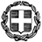 ΕΛΛΗΝΙΚΗ ΔΗΜΟΚΡΑΤΙΑ                                ΥΠΟΥΡΓΕΙΟ  ΠΑΙΔΕΙΑΣ,                         ΕΡΕΥΝΑΣ ΚΑΙ ΘΡΗΣΚΕΥΜΑΤΩΝ                                            ---------                           ΠΕΡΙΦΕΡΕΙΑΚΗ ΔΙΕΥΘΥΝΣΗ ΠΡΩΤΟΒΑΘΜΙΑΣ & ΔΕΥΤΕΡΟΒΑΘΜΙΑΣ ΕΚΠΑΙΔΕΥΣΗΣ ΔΥΤΙΚΗΣ ΜΑΚΕΔΟΝΙΑΣ                                            ---------Ταχ. Δ/νση	:Μακρυγιάννη 5                                                      Τ.Κ. – Πόλη	:50100 - ΚοζάνηΙστοσελίδα	:http://dmaked.pde.sch.gr email		:mail@dmaked.pde.sch.grΠληροφορίες	:Λέκκα ΒασιλικήΤηλέφωνο	:2461049963FAX                         :2461049962ΕΠΕΙΓΟΝ            Κοζάνη, 24-09-2015           Αρ. Πρωτ: 4781   ΠΡΟΣ:Δ/ΝΣΕΙΣ  Δ/ΘΜΙΑΣ ΕΚΠ/ΣΗΣ ΔΥΤ. ΜΑΚΕΔΟΝΙΑΣ (ΣΧΟΛΙΚΕΣ ΜΟΝΑΔΕΣ  ΔΙΑ ΜΕΣΟΥ ΤΩΝ Δ/ΝΣΕΩΝ)Δ/ΝΣΕΙΣ  A/ΘΜΙΑΣ ΕΚΠ/ΣΗΣ ΔΥΤ. ΜΑΚΕΔΟΝΙΑΣ (ΣΧΟΛΙΚΕΣ ΜΟΝΑΔΕΣ  ΔΙΑ ΜΕΣΟΥ ΤΩΝ Δ/ΝΣΕΩΝ)